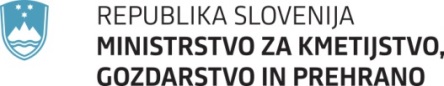 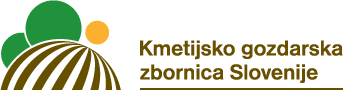 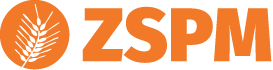 Program dogodka:19.30 – 19.45 	Registracija19.45 – 20.05	Pozdrav in vsebinski poudarki predstavnikov organizacij		Dr. Jože Podgoršek, minister za kmetijstvo, gozdarstvo in prehranoRoman Žveglič, predsednik Kmetijsko gozdarske zbornice SlovenijeAnja Mager, predsednica Zveze slovenske podeželske mladine20:05 - 21:05 	(Ne)varnost na kmetiji v številkah in predavanje o sodobnih tehnologijah pri kmetijski mehanizaciji z vidika varnostiMarjan Dolenšek (KGZS - Kmetijsko gozdarski zavod Ljubljana)Kvaliteta življenja na kmetijiprof. dr. Mojca Zvezdana Dernovšek, dr. med. spec. psihiatrijeToni Kukenberger, mladi kmetAljoša Bagola, kreativni direktor, predavatelj in pisateljVprašanja in razprava21.05 - 21.30 	Zaključne misli in neMOČ PODEŽELJA21.30 -	Neformalno druženje	Prosimo, da se na dogodek prijavite najpozneje do 16. decembra 2020 na spletni povezavi https://forms.gle/72V3ynXVGmdsDQwW8. Prvih 100 prijavljenih, ki se bodo srečanja udeležili, bo po srečanju preko pošte prejelo skromen dar.Za vse dodatne informacije smo vam na voljo na doris.letina@zspm.si. V pričakovanju srečanja vas lepo pozdravljamo!Opomba: Vabilo vam pošiljamo na naslov kmetijskega gospodarstva katerega nosilec ste na podlagi vaše izjave, ki ste jo priložili vlogi na javni razpis in s katerim dovoljujete, da uporabljamo vaše kontaktne podatke v skladu z zakonom, ki ureja varstvo osebnih podatkov